Mein Onlineverbrauch - Mündliche Vorstellung: 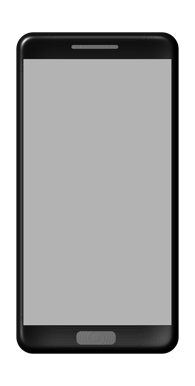 Obs: grammatisk fokuspunkt: ordstilling i bisætninger1 Wie sieht dein Handy aus? Welche Marke? 	Mein Handy ist… (Farbe) Mein Handy ist ein (iPhone….) 2 Was ist dein Verhältnis zu deinem Handy? Ich liebe mein Handy. Ich kann mein Handy nicht entbehren. Mein Handy ist nicht so wichtig für mich…3 Was ist deine durchschnittliche Bildschirmzeit?	Meine durchschnittliche Bildschirmzeit ist…. pro Tag4 Wofür verwendest du dein Handy? (hvad bruger du mobilen til) Nenne mindestens 5 Dinge Ich verwende mein Handy für….5 Welche Apps sind deine Lieblingsapps? Bechreibe mindestens 3 Apps und warum du sie lieben Ich liebe TikTok, weil…+ - husk ordstillingen i bisætninger6 Welche Personen folgst du auf Instagram/andre Soziale Medien und warum? Nenne mindestens 3	Ich folge…, weil…+ husk ordstillingen i bisætninger7 Wie oft posts du etwas und was posts du? 	Ich poste oft/manchmal…. Ich poste nichts, weil… + husk ordstillingen i bisætninger8 Wie findest du die Handy-Regeln auf BS?	Ich finde die Regeln…, weil + husk ordstillingen i bisætninger9 Willst du gern dein Onlineverbrauch verändern?	Ja ich will gern mein Bildschirmzeit reduzieren, weil… + husk ordstillingen i bisætninger	Nein, ich…